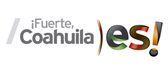 Constitución Política de los Estados Unidos Mexicanoshttp://congresocoahuila.gob.mx/portal/leyes-estatales-vigentesLey General De Transparencia Y Acceso A La Información Públicahttp://inicio.ifai.org.mx/MarcoNormativoDocumentos/LGTAIP.pdfConstitución Política del Estado de Coahuila de Zaragozahttp://congresocoahuila.gob.mx/portal/leyes-estatales-vigentesCódigo Civil para el Estado de Coahuila de Zaragozahttp://congresocoahuila.gob.mx/portal/leyes-estatales-vigentesCódigo de Procedimientos Familiares para el Estado de Coahuila de Zaragozahttp://congresocoahuila.gob.mx/portal/leyes-estatales-vigentesCódigo Financiero para los Municipios del Estado de Coahuila de Zaragozahttp://congresocoahuila.gob.mx/portal/leyes-estatales-vigentesCódigo Fiscal para el Estado de Coahuila de Zaragozahttp://congresocoahuila.gob.mx/portal/leyes-estatales-vigentesCódigo Municipal para el Estado de Coahuila de Zaragozahttp://congresocoahuila.gob.mx/portal/leyes-estatales-vigentesCódigo Procesal Civil para el Estado de Coahuila de Zaragozahttp://congresocoahuila.gob.mx/portal/leyes-estatales-vigentesEstatuto Jurídico para los Trabajadores al Servicio del Estado de Coahuilahttp://congresocoahuila.gob.mx/portal/leyes-estatales-vigentesEstatuto Jurídico para los Trabajadores de la Educación al Servicio del Estado y de los Municipios de Coahuila de Zaragozahttp://congresocoahuila.gob.mx/portal/leyes-estatales-vigentesLey de Acceso a la Información Pública para el Estado de Coahuila de Zaragozahttp://congresocoahuila.gob.mx/portal/leyes-estatales-vigentesLey de Protección de Datos Personales en Posesión de Sujetos Obligados del Estado de Coahuila de Zaragozahttp://congresocoahuila.gob.mx/transparencia/03/Leyes_Coahuila/coa251Ley de Adquisiciones, Arrendamientos y Contratación de Servicios para el Estado de Coahuila de Zaragozahttp://congresocoahuila.gob.mx/portal/leyes-estatales-vigentesLey de Archivos Públicos para el Estado de Coahuila de Zaragozahttp://congresocoahuila.gob.mx/portal/leyes-estatales-vigentesLey de Cooperación para Obras Públicas del Estado de Coahuila de Zaragozahttp://congresocoahuila.gob.mx/portal/leyes-estatales-vigentesLey de Coordinación Fiscal del Estado de Coahuilahttp://congresocoahuila.gob.mx/portal/leyes-estatales-vigentesLey de Deuda Pública para el Estado de Coahuila de Zaragozahttp://congresocoahuila.gob.mx/portal/leyes-estatales-vigentesLey de Entidades Paraestatales del Estado de Coahuila de Zaragozahttp://congresocoahuila.gob.mx/portal/leyes-estatales-vigentesLey de Entrega-Recepción del Estado y Municipios de Coahuila de Zaragozahttp://congresocoahuila.gob.mx/portal/leyes-estatales-vigentesLey de Expropiación, Ocupación Temporal, Limitación de Dominio y Servidumbre Administrativa por causas de utilidad Pública para el Estado de Coahuilahttp://congresocoahuila.gob.mx/portal/leyes-estatales-vigentesLey de Extinción de Dominio del Estado de Coahuila de Zaragozahttp://congresocoahuila.gob.mx/portal/leyes-estatales-vigentesLey de Fomento al Ahorro de los Servidores Públicos del Estado de Coahuila de Zaragozahttp://congresocoahuila.gob.mx/portal/leyes-estatales-vigentesLey de Fomento al Uso Racional de la Energía para el Estado de Coahuilahttp://congresocoahuila.gob.mx/portal/leyes-estatales-vigentesLey de Hacienda para el Estado de Coahuila de Zaragozahttp://congresocoahuila.gob.mx/portal/leyes-estatales-vigentesLey de Igualdad entre Mujeres y Hombres en el Estado de Coahuila de Zaragozahttp://congresocoahuila.gob.mx/portal/leyes-estatales-vigentesLey de Ingresos del Estado para el Ejercicio Fiscal del 2004http://congresocoahuila.gob.mx/portal/leyes-estatales-vigentesLey de Ingresos del Estado para el Ejercicio Fiscal del 2005http://congresocoahuila.gob.mx/portal/leyes-estatales-vigentesLey de Ingresos del Estado para el Ejercicio Fiscal del 2006http://congresocoahuila.gob.mx/portal/leyes-estatales-vigentesLey de Ingresos del Estado para el Ejercicio Fiscal del 2007http://congresocoahuila.gob.mx/portal/leyes-estatales-vigentesLey de Ingresos del Estado para el Ejercicio Fiscal del 2008http://congresocoahuila.gob.mx/portal/leyes-estatales-vigentesLey de Ingresos del Estado para el Ejercicio Fiscal del 2009http://congresocoahuila.gob.mx/portal/leyes-estatales-vigentesLey de Ingresos del Estado para el Ejercicio Fiscal del 2010http://congresocoahuila.gob.mx/portal/leyes-estatales-vigentesLey de Ingresos del Estado para el Ejercicio Fiscal del 2011http://congresocoahuila.gob.mx/portal/leyes-estatales-vigentesLey de Ingresos del Estado para el Ejercicio Fiscal del 2012http://congresocoahuila.gob.mx/portal/leyes-estatales-vigentesLey de Ingresos del Estado para el Ejercicio Fiscal del 2013http://congresocoahuila.gob.mx/portal/leyes-estatales-vigentesLey de Ingresos para el Estado de Coahuila de Zaragoza, para el Ejercicio Fiscal 2014http://congresocoahuila.gob.mx/portal/leyes-estatales-vigentesLey de Ingresos para el Estado de Coahuila de Zaragoza, para el Ejercicio Fiscal 2015http://congresocoahuila.gob.mx/portal/leyes-estatales-vigentesLey de Ingresos para el Estado de Coahuila de Zaragoza, para el Ejercicio Fiscal 2016http://congresocoahuila.gob.mx/portal/leyes-estatales-vigentesLey de Ingresos para el Estado de Coahuila de Zaragoza, para el Ejercicio Fiscal 2017http://congresocoahuila.gob.mx/portal/leyes-estatales-vigentesLey de Ingresos para el Estado de Coahuila de Zaragoza, para el Ejercicio Fiscal 2018http://congresocoahuila.gob.mx/portal/leyes-estatales-vigentesLey de Ingresos para el Estado de Coahuila de Zaragoza, para el Ejercicio Fiscal 2019http://www.sefincoahuila.gob.mx/contenido/docs/marcolegal/LEY%20DE%20INGRESOS%202019.pdfLey de Justicia Constitucional Local para el Estado de Coahuila de Zaragozahttp://congresocoahuila.gob.mx/portal/leyes-estatales-vigentesLey de la Administración Fiscal General del Estado de Coahuila de Zaragozahttp://congresocoahuila.gob.mx/portal/leyes-estatales-vigentesLey de la Comisión de los Derechos Humanos del Estado de Coahuila de Zaragozahttp://congresocoahuila.gob.mx/portal/leyes-estatales-vigentesLey de la Unidad de Cuenta del Estado de Coahuila de Zaragozahttp://congresocoahuila.gob.mx/portal/leyes-estatales-vigentesLey de Obras Públicas y Servicios Relacionados con las Mismas para el Estado de Coahuila de Zaragozahttp://congresocoahuila.gob.mx/portal/leyes-estatales-vigentesLey de Pensiones Complementarias para Magistrados y Jueces del Poder Judicial del Estado de Coahuila de Zaragozahttp://congresocoahuila.gob.mx/portal/leyes-estatales-vigentesLey de Pensiones y Otros Beneficios Sociales para los Trabajadores al Servicio del Estado de Coahuilahttp://congresocoahuila.gob.mx/portal/leyes-estatales-vigentesLey de Pensiones y Otros Beneficios Sociales para los Trabajadores de la Educación Pública del Estado de Coahuila de Zaragozahttp://congresocoahuila.gob.mx/portal/leyes-estatales-vigentesLey de Planeación para el Desarrollo del Estado de Coahuila de Zaragozahttp://congresocoahuila.gob.mx/portal/leyes-estatales-vigentesLey de Procedimiento Administrativo para el Estado de Coahuila de Zaragozahttp://congresocoahuila.gob.mx/portal/leyes-estatales-vigentesLey de Rendición de Cuentas y Fiscalización Superior del Estado de Coahuila de Zaragozahttp://congresocoahuila.gob.mx/portal/leyes-estatales-vigentesLey de Responsabilidades de los Servidores Públicos Estatales y Municipales del Estado de Coahuilahttp://congresocoahuila.gob.mx/portal/leyes-estatales-vigentesLey del Fondo de la Vivienda para los Trabajadores de la Educación al Servicio del Estado de Coahuila de Zaragozahttp://congresocoahuila.gob.mx/portal/leyes-estatales-vigentesLey del Instituto de Becas y Apoyos Financieros para la Educación del Estado de Coahuilahttp://congresocoahuila.gob.mx/portal/leyes-estatales-vigentesLey General de Bienes del Estado de Coahuilahttp://congresocoahuila.gob.mx/portal/leyes-estatales-vigentesLey General del Catastro y la Información Territorial para el Estado de Coahuilahttp://congresocoahuila.gob.mx/portal/leyes-estatales-vigentesLey Orgánica de la Administración Pública del Estado de Coahuila de Zaragozahttp://congresocoahuila.gob.mx/portal/leyes-estatales-vigentesLey Orgánica del Congreso del Estado Independiente, Libre y Soberano de Coahuila de Zaragozahttp://congresocoahuila.gob.mx/portal/leyes-estatales-vigentesLey para el Desarrollo e Inclusión de las Personas con Discapacidad del Estado de Coahuila de Zaragozahttp://congresocoahuila.gob.mx/portal/leyes-estatales-vigentesLey para la Distribución de Participaciones y Aportaciones Federales a los Municipios del Estado de Coahuila de Zaragoza 2016http://congresocoahuila.gob.mx/portal/leyes-estatales-vigentesLey para la Distribución de Participaciones y Aportaciones Federales a los Municipios del Estado de Coahuila de Zaragoza 2017http://congresocoahuila.gob.mx/portal/leyes-estatales-vigentesLey para la Distribución de Participaciones y Aportaciones Federales a los Municipios del Estado de Coahuila de Zaragoza 2018http://congresocoahuila.gob.mx/portal/leyes-estatales-vigentesLey para la Distribución de Participaciones y Aportaciones Federales a los Municipios del Estado de Coahuila de Zaragoza 2019http://www.sefincoahuila.gob.mx/contenido/docs/marcolegal/DISTRIBUCION%20DE%20APORTACIONES%20Y%20PARTICIPACIONES%202019.pdfLey para la Implementación de los Sistemas de Pensiones de los Municipios del Estado de Coahuila de Zaragozahttp://congresocoahuila.gob.mx/portal/leyes-estatales-vigentesLey para la Protección y Promoción de los Derechos del Contribuyente del Estado de Coahuila de Zaragozahttp://congresocoahuila.gob.mx/portal/leyes-estatales-vigentesLey para Promover la Igualdad y Prevenir la Discriminación en el Estado de Coahuila de Zaragozahttp://congresocoahuila.gob.mx/portal/leyes-estatales-vigentesLey que Crea el Organismo Público Descentralizado Denominado "Impulsora Minera del Estado de Coahuila de Zaragoza"http://congresocoahuila.gob.mx/portal/leyes-estatales-vigentesLey que Establece los Derechos por el Uso o Aprovechamiento de la Carretera la Carbonera Ojo Calientehttp://congresocoahuila.gob.mx/portal/leyes-estatales-vigentesLey Reglamentaria del Presupuesto de Egresos del Estado de Coahuila de Zaragozahttp://congresocoahuila.gob.mx/portal/leyes-estatales-vigentesPresupuesto de Egresos del Estado para el Ejercicio Fiscal 2005http://congresocoahuila.gob.mx/portal/leyes-estatales-vigentesPresupuesto de Egresos del Estado para el Ejercicio Fiscal 2006http://congresocoahuila.gob.mx/portal/leyes-estatales-vigentesPresupuesto de Egresos del Estado para el Ejercicio Fiscal 2007http://congresocoahuila.gob.mx/portal/leyes-estatales-vigentesPresupuesto de Egresos del Estado para el Ejercicio Fiscal 2008http://congresocoahuila.gob.mx/portal/leyes-estatales-vigentesPresupuesto de Egresos del Estado para el Ejercicio Fiscal 2009http://congresocoahuila.gob.mx/portal/leyes-estatales-vigentesPresupuesto de Egresos del Estado para el Ejercicio Fiscal 2010http://congresocoahuila.gob.mx/portal/leyes-estatales-vigentesPresupuesto de Egresos del Estado para el Ejercicio Fiscal 2011http://congresocoahuila.gob.mx/portal/leyes-estatales-vigentesPresupuesto de Egresos del Estado para el Ejercicio Fiscal 2012http://congresocoahuila.gob.mx/portal/leyes-estatales-vigentesPresupuesto de Egresos del Estado para el Ejercicio Fiscal 2013http://congresocoahuila.gob.mx/portal/leyes-estatales-vigentesPresupuesto de Egresos del Estado de Coahuila de Zaragoza, para el Ejercicio Fiscal 2014http://congresocoahuila.gob.mx/portal/leyes-estatales-vigentesPresupuesto de Egresos del Estado de Coahuila de Zaragoza, para el Ejercicio Fiscal 2015http://congresocoahuila.gob.mx/portal/leyes-estatales-vigentesPresupuesto de Egresos del Estado de Coahuila de Zaragoza, para el Ejercicio Fiscal 2016http://congresocoahuila.gob.mx/portal/leyes-estatales-vigentesPresupuesto de Egresos del Estado de Coahuila de Zaragoza, para el Ejercicio Fiscal 2017http://congresocoahuila.gob.mx/portal/leyes-estatales-vigentesPresupuesto de Egresos del Estado de Coahuila de Zaragoza, para el Ejercicio Fiscal 2018http://congresocoahuila.gob.mx/portal/leyes-estatales-vigentes